Warszawa, 08.04.2024 r. Leszek Podstawski nowym prezesem Business Centre Sp. z o.o. i wiceprezesem BCCBusiness Centre Club z przyjemnością informuje, że Leszek Podstawski objął stanowisko prezesa zarządu w Business Centre Sp. z o.o. – spółce zarządzającej Business Centre Club. Zastąpił na tym stanowisku Macieja Owczarka, który przez ostatnich pięć lat stał na czele spółki. Równocześnie Leszek Podstawski został powołany na stanowisko wiceprezesa klubu Business Centre Club. Dołączenie Leszka Podstawskiego do naszej organizacji jest konsekwencją jej dynamicznego rozwoju oraz podyktowane chęcią poszerzenia oferty Klubu, by jeszcze lepiej odpowiadać na potrzeby jego członków. Doświadczenie Leszka Podstawskiego daje gwarancję realizacji naszej strategii rozwoju, świadczenia wysokiej jakości usług i bycia bliżej naszych członków. – mówi dr Jacek Goliszewski, prezes Business Centre Club.Ta nominacja to dla mnie wyróżnienie, ale jednocześnie wyzwanie i duża też odpowiedzialność. Bardzo się cieszę, że będę miał możliwość współtworzenia tak znaczącej  organizacji, jaką od wielu lat jest Business Centre Club. - podkreśla Leszek Podstawski, nowy prezes Business Centre Sp. z o.o. i wiceprezes Business Centre Club.Leszek Podstawski wnosi do BCC 33-letnie doświadczenie w pracy na stanowiskach kierowniczych, związanych głównie z relacjami i sprzedażą,                       m.in. w  HBO, w Kraft Jacobs Suchard, w czołowej europejskiej firmie szkoleniowej – Cegos, a ostatnio w OKIN Facility. Postawski był także współwłaścicielem                          i prezesem Zarządu agencji „Estimage - Public Relations”, zastępcą redaktora naczelnego miesięcznika „Gentleman” oraz dyrektorem zarządzającym polskiego oddziału francuskiej firmy cukrowniczej Saint Louis Sucre.  Równocześnie od 25 lat jest trenerem biznesu, coachem i doradcą ds. rozwoju. Współpracował m.in.                            z: BMW, Bosch-Siemens Zelmer, Nestle Waters, Netią, a także z Harvard Business Review oraz Canadian International Management Institute (ICAN Institute), gdzie był dyrektorem ds. szkoleń i wykładowcą. W Business Foundation, jako dyrektor ds. sprzedaży i eventów, pracował m.in. z Markiem Goliszewskim, założycielem              i pierwszym prezesem Business Centre Club przy projekcie „Teraz Polska”.  Business Centre Club istnieje od 1991 roku. Jest prestiżowym Klubem przedsiębiorców, największą w kraju organizacją indywidualnych pracodawców. Jako Związek Pracodawców Business Centre Club jest reprezentatywną ustawowo organizacją i członkiem Rady Dialogu Społecznego, której do października ub. r                  . przewodniczył przez rok. Na czele Business Centre Club stoi prezes dr Jacek Goliszewski, a prezesem  Związku Pracodawców Business Centre Club jest wiceprezes BCC dr Łukasz Bernatowicz.Kontakt dla mediów:Agencja Open Minded Group pr@openmindedgroup.plBusiness Centre Club: Renata Stefanowska renata.stefanowska@bcc.pl 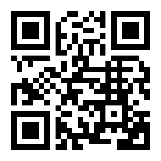 Business Centre Club to największa w kraju ustawowa organizacja indywidualnych pracodawców. Członkowie Klubu zatrudniają ponad 400 tys. pracowników, przychody firm to ponad 200 miliardów złotych, a siedziby rozlokowane są w 250 miastach. Na terenie Polski działają 22 loże regionalne. Do BCC należą przedstawiciele wszystkich branż, międzynarodowe korporacje, instytucje finansowe i ubezpieczeniowe, firmy telekomunikacyjne, najwięksi polscy producenci, uczelnie wyższe, koncerny wydawnicze i znane kancelarie prawne. Członkami BCC – klubuprzedsiębiorców są także prawnicy, dziennikarze, naukowcy, wydawcy, lekarze, wojskowi i studenci. Business Centre Club w mediach społecznościowych: LinkedIn > Facebook > Twitter >